HIST412 - World's Fairs: Nation, Industry, Empire and GlobalizationElizabeth Della Zazzeraedella@sas.upenn.eduClass: Monday 5:00p-8:00pOffice Hours: Monday 2:45p-4:45p, College Hall 308EAt the center of the Great Exhibition of 1851, held in London, was the Crystal Palace, a huge glass and steel structure lit by electricity. Inside this display of industrial might, countries from around the world set up booths to demonstrate their own technological and industrial achievements. This was the first World’s fair. World’s fairs continued to be held through the nineteenth and twentieth centuries, in cities like Paris, Philadelphia, Chicago, New York, and Montreal. This course will trace the history of World’s fairs – beginning with the Great Exhibition of 1851 and ending with the 1967 Expo in Montreal – in order to trace the histories of industry, imperialism, nationalism, and globalization, all of which were represented in the booths and structures of these international exhibitions. In displays, presentations, and through souvenirs, countries show-cased not only their industrial production, but also their imperial power. And the fairs, despite their internationalism, were strongly nationalist, especially in Philadelphia in 1876 and Montreal in 1967: both celebrations of their host country’s centennial. The course will ask questions about what countries were trying to accomplish through their displays at these fairs, and what host cities and countries wanted to gain by hosting these events. By looking at these fairs in detail, we can follow shifts in conceptions of nations and of the world, and ask questions about the role pomp and display play in national and international power. All course assignments will build toward the production of a final research project.Grading:Class Participation		30%Primary Source Analysis	10%Annotated Bibliography	10%Introduction/Outline		10% Presentation			10% Final Paper			30%Course policies: Students are expected to come to class prepared to discuss the assigned readings. They are expected to be respectful and courteous in class, and particularly in discussions. Seminars thrive on student participation and it is everyone’s responsibility to collectively foster a positive learning environment where all students feel respected and encouraged to participate. Students are expected to complete work on time, and late assignments will be penalized one third of a letter grade per day (so a B becomes a B-, etc.) In compliance with Penn policy and equal access laws, I am available to discuss appropriate academic accommodations that you may require as a student with a disability. Requests for academic accommodations need to be made during the first two weeks of the semester, except under unusual circumstances, to arrange reasonable accommodations. Students must register with Student Disabilities Services (SDS) for disability verification and for determination of reasonable academic accommodations.Academic Integrity: Academic honesty is fundamental to our community and to academic work and research. The Pennbook contains our Code of Academic Integrity, and students are responsible for familiarizing themselves with that Code. A violation of that Code in this course will be referred to the Office of Student Conduct for adjudication.Books available for purchase at Penn Book Center, all other readings on Canvas or at links provided.Bruno Giberti, Designing the Centennial, University Press of Kentucky, 2008.Daniel Stephen, Empire of Progress: West Africans Indians, and Britons at the British Empire Exhibition 1924-25.Cheryl Ganz, The 1933 Chicago World's Fair: Century of ProgressRobert W. Rydell, All The World’s a FairAlexander C.T. Geppert, Fleeting Cities: Imperial Expositions in Fin-de-Siècle EuropeTracey Jean Boisseau, Abigail M. Markwyn, Gendering the Fair: Histories of Women and Gender at World's FairsCourse ScheduleJanuary 11– IntroductionAlexander C.T. Geppert, Fleeting Cities: Imperial Expositions in Fin-de-Siècle Europe, IntroductionJanuary 16 – Martin Luther King, Jr. Day – NO CLASSJanuary 23 – The Great Exhibition of the Works of Industry of All Nations, 1851Paul Young, Globalization and the Great Exhibition, selectionsJ. Auberbach, The Great Exhibition of 1851: A Nation on Display, selectionsFrancesca Vanke “Degrees of Otherness: The Ottoman Empire and China at the Great Exhibition of 1851,” in Britain, the Empire, and the World at the Great Exhibition, ed. J. Auerbach and Peter H. HoffenbergOfficial catalogue of the Great exhibition of the works of industry of all nations, 1851January 30 – 1876 Philadelphia and the American CentennialBruno Giberti, Designing the CentennialRobert W. Rydell, All the World’s a Fair, chapter 1Thompson Westcott, Centennial portfolio: a souvenir of the international exhibition at Philadelphia: comprising lithographic views of fifty of its principal buildings, with letter-press descriptionInternational Exhibition of 1876: message from the President of the United StatesFebruary 6 – Library VisitFebruary 12 – Expositions Universelles in 1889 and 1900PRIMARY SOURCE ANALYSIS DUEDeborah Silverman, Art Nouveau in Fin de Siècle France, introduction and conclusionAlexander C.T. Geppert, Fleeting Cities: Imperial Expositions in Fin-de-Siècle Europe, chapter 2William Thompson “’The Symbol of Paris:’ Writing the Eiffel Tower” The French Review 73, no. 6 (May 2000): 1130-1140.John W. Stamper “The Galerie des Machines of the 1889 Paris World’s Fair,” Technology and Culture 30, no. 2 (April 1989): 330-353.Shawn Michelle Smith “’Looking at One’s Self through the Eyes of Others’: W. E. B. Du Bois’s Photographs for the 1900 Paris Exposition,” African American Review 34, no. 4 (Winter 2000) pp. 581-599.February 20 – World Columbian Exposition of 1893John E. Findling, Chicago’s Great World’s Fairs, selectionsRobert W. Rydell, All the World’s a Fair, chapter 2Tracey Jean Boisseau, Abigail M. Markwyn, Gendering the Fair: Histories of Women and Gender at World's Fairs, chapters 3 and 5Karol Ann Marling “Writing History with Artifacts: Columbus at the 1893 Chicago Fair” The Public Historian 14, no. 4 (Autumn 1992): 13-30.Virtual tour: http://xroads.virginia.edu/~MA96/WCE/introduction.htmlFebruary 27 – Individual meetings to discuss research projectsMarch 6 – Spring Break – NO CLASSMarch 12 – European Fairs in the Fin de Siècle: Great Industrial Exposition of Berlin 1896 and Franco-British Exhibition (London )1908ANNOTATED BIBLIOGRAPHIES DUEAlexander C.T. Geppert, Fleeting Cities: Imperial Expositions in Fin-de-Siècle Europe, chapters 1 and 3Franco-British Exhibition Illustrated Review (read Introduction, and browse rest of document) https://catalog.hathitrust.org/Record/100184151Franco-British Exhibition Official Souvenir https://catalog.hathitrust.org/Record/100241176March 20 – Pan-American and Panama-Pacific Expositions, Buffalo 1901 and San Francisco 1915Robert W. Rydell, All the World’s a Fair, chapters 5 and 8Tracey Jean Boisseau, Abigail M. Markwyn, Gendering the Fair: Histories of Women and Gender at World's Fairs, chapters 4 and 9Keith L. Eggener “Maybeck’s Melancholy: Architecture, Empathy, Empire, and Mental Illness at the 1915 Panama-Pacific International Exposition,” Winterthur Portfolio 29, no. 4 (Winter 1994) pp. 211-226.Howard Payson, The Boy-Scouts at the Panama-Pacific Exposition, https://catalog.hathitrust.org/Record/009260174March 27 –British Empire Exhibition 1924INTRODUCTIONS/OUTLINES DUEDaniel Stephen, Empire of Progress: West Africans Indians, and Britons at the British Empire Exhibition 1924-25, selectionsTracey Jean Boisseau, Abigail M. Markwyn, Gendering the Fair: Histories of Women and Gender at World's Fairs, chapter 6Alexander C.T. Geppert, Fleeting Cities: Imperial Expositions in Fin-de-Siècle Europe, chapter 4April 3 – Chicago 1933-1934, A Century of Progress International ExpositionJohn E. Findling, Chicago’s Great World’s Fairs, selectionsCheryl Ganz, The 1933 Chicago World's Fair: Century of Progress, selections Charles A. Beard, ed. A Century of Progress (1932)Official Guide Book: https://babel.hathitrust.org/cgi/pt?id=uiuo.ark:/13960/t02z1gn74;view=1up;seq=11Virtual tour: http://xroads.virginia.edu/~ma99/kidd/century/begin.htmlNewberry Online exhibit: http://dcc.newberry.org/collections/picturing-a-century-of-progress-the-1933-34-chicago-world's-fairIn class: A Century of Progress Exposition filmApril 10 – New York 1939-1940, "Building the World of Tomorrow"Hart, Jeffrey. "Yesterday's America of Tomorrow." Commentary 80 (1985): 62-65.Becker, Ron. "Hear - and -See Radio: In the World of Tomorrow: RCA and the Presentation of Television at the World's Fair, 1939-40." Historical Journal of Film, Radio and Television 21:4 (2001): 361-378.Cogdell, Christina. "The Futurama Recontextualized: Norman Bel Geddes's Eugenic World of Tomorrow." American Quarterly 52: 2 (2000): 193-245.Gelvin, James L. "Zionism and the Representation of Jewish Palestine at the New York World's Fair, 1939-40." International History Review 22 :1 (2000): 37-64.Cull, Nicholas J. "Overture to an Alliance: British Propaganda at the New York World's Fair, 1939-40." Journal of British Studies 36: 3 (1997): 325-54.Images: http://www.sjsu.edu/faculty/wooda/39fair.html	  http://newdeal.feri.org/library/d_z_an.htmVirtual Tour: http://xroads.virginia.edu/~1930s/DISPLAY/39wf/frame.htmApril 17 –  “Man and His World”: Montreal Expo ’67 Erin Hurley, “National Construction: Quebec's Modernity at Expo 67,” in National Performance: representing Quebec from Expo 67 to Céline Dion  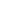 Expo ’67 raw footage: https://www.youtube.com/watch?v=Fzb-o4Q0_KYIn class: Film – Expo 67: Back to the FutureApril 24 - Presentations